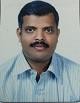 OBJECTIVEIntending to build a career with leading corporate with committed and dedicated people, which will help me to explore myself fully and realize my potential. Seeking a position in well known logistics-based organisation or other industry which suits with my profile.PROFESSIONAL EXPERIENCEStore Keeper (08 May 2014 –to till Date) Construction IndustryRoles and ResponsibilitiesPreparation of GRN by Oracle System. Preparing Purchase Request &Plant Machinery & Vehicle Control Card Preparing by Oracle System.Storekeepers manage, supervise, or perform a variety of tasks in ordering,receiving, storing, accounting for, distributing, shipping, and issuingequipment, apparatus, materials, and supplies; and perform other relatedduties as required.Time Keeper/Store Keeper (12 Feb 2012 –15 April 2014) ORASCOM CONSTRUCTION INDUSTRIES, ABUDHABI (Project: Poly Proleylne Plant, Borouge3, Ruwais)Roles and ResponsibilitiesResponsible for the store, the material and the manpower associated with it, including its safe custody and security. All materials stored as per SDS and MSDS.Material requirement to be planning departmentDaily material stock register maintainsDaily site issue register maintainsDaily stock ledger maintainsDaily basis receipt issued, and balance maintain to be systemControlling all incoming documents and filing it as well for future reference.VENTURE GULF (OIL AND GAS DIVISION), QATAR (Project: Warehouse - Oxydentral Petroleum Company)Roles and ResponsibilitiesTo Check stock of materialsTo verify the stock and indentVerification of receive and issue vouchersInspection of materialsReconciliation with store and accountStore Keeper (Oct 2004 – Feb 2010)AL AHMADIAH AKTOR, DUBAI(Project: Al Safouh Building in Media City Dubai, Ibn Batuta Gate Hotel in Dubai)Roles and ResponsibilitiesKeeping Store records up to dateMaintaining purchase and issue detailsTo check book balances, with the actual physical stock at frequent intervals by way off internal control over wrong issues etc...To exercise general control overall activities in stores departmentTo verify the stock and indentVerification of receive and issue vouchersInspection of materialsStore Assistant (1995 – 2003)NATIONAL PETROLEUM CONSTRUCTION COMPANY (NPCC), ABU DHABI(Project: Zadco 414 New Gas procject Zirku Island, ADMA OPCO – Utility Tanks and Boilers Project Das Island, USSC Zakum Field-Modification of offshore control systems (MOOCS) Project, ADNOC Refinery Boiler 6&7 Storage Tnak Project – Ruwais)Roles and ResponsibilitiesActivities in stores departmentTo verify the stock and indentVerification of receive and issue vouchersInspection of materialsQualification:Pre-Degree (April 1991) Kerala University,Languages Known:English, Hindi, and MalayalamComputer SkillsKnowledge in MS Office & Internet browsingPersonal Profile:Date of Birth:	25-05-1973Gender:	MaleNationality:	IndianMarital Status:	MarriedCurrent location:	DubaiVisa status:	Employment Visa (Transferable) UAE Driving License:	YesPersonal Contact: 	manoj-397746@2freemail.com Reference: 	Mr. Anup P Bhatia, HR Consultant, Gulfjobseeker.com 0504973598		Email: feedback@gulfjobseeker.com 